	         DATE 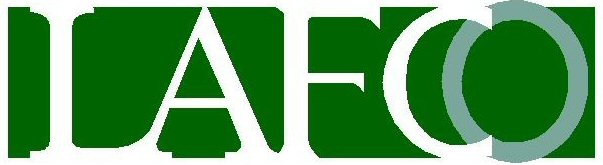 Santa Cruz Local Agency Formation Commission	           		NOTICE TO Governmental Center		CIRCULATE PETITION701 Ocean St. #318 D		    RECEIVED BY LAFCOSanta Cruz CA 95060								831-454-2055website: www.santacruzlafco.orgemail: info@santacruzlafco.orgNOTICE OF INTENT TO CIRCULATE PETITIONGovernment Code Section §56700.4 states that:Before circulating any petition for change of organization, the proponent shall file with the Executive Officer a Notice of Intention that shall include the name and mailing address of the proponent and a written statement, not to exceed 500 words in length, setting forth the reasons for the proposal. The notice shall be signed by a representative of the proponent.After the filing required pursuant to subdivision (a), the petition may be circulated for signatures.Notice is hereby given of the intention to circulate a petition proposing to:The reasons for the proposal are:Before circulating a PETITION, file this notice with LAFCO’s Executive Officer at the address above.Name:Address:City:Zip:Phones:Work:Fax:Fax:Fax:Cell:Home:Home:Home:email:(Signature)                                                                                                       (Date)(Printed Name)